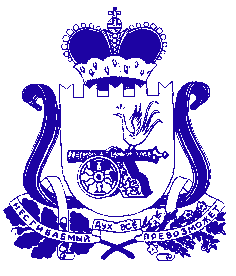 АДМИНИСТРАЦИЯ   РУХАНСКОГО СЕЛЬСКОГО ПОСЕЛЕНИЯ ЕРШИЧСКОГО  РАЙОНА СМОЛЕНСКОЙ ОБЛАСТИП О С Т А Н О В Л Е Н И Еот 12.04.2017       № 12 д.Рухань Ершичского районаСмоленской областиОб актуализации  схемыводоснабжения и водоотведенияРуханского сельского поселенияЕршичского района Смоленскойобласти на 2018 год.       В соответствии с  Федеральным законом от 6 октября 2003 № 131-ФЗ «Об общих принципах организации местного самоуправления в Российской Федерации», постановлением Правительства Российской Федерации  от 5 сентября 2013  № 782 «О схемах водоснабжения и водоотведения»,       Администрация  Руханского сельского поселения   Ершичский район Смоленской области  постановляет:    1. Считать схему водоснабжения и водоотведения Руханского сельского поселения Ершичского района Смоленской области, утвержденную постановлением Администрации Руханского  сельского поселения Ершичского района Смоленской области  от 04.09.2014 № 24 актуализированной на 2018 год.    2. Настоящее постановление разместить на официальном сайте Администрации  Руханского сельского поселения  Ершичский район Смоленской области в информационно - телекоммуникационной сети Интернет: http://ruchansp.smolinvest.ru/ Глава муниципального образования Руханского сельского поселенияЕршичского района Смоленской области                                     В.Р.Язиков Отп. 1 экз.- в дело                                Разослать: отделу по строительству,       Исп.   Ю.В.Пантюхов                                       архитектуре и ЖКХ       Тел. 2-14-44                               «____»_________    ______                                                                               Визы: М.М.Пахоменков     ____________     «____»__________ __________                  М.М.Бугаев               ____________      «____»__________ __________